Estado do Rio Grande Do Norte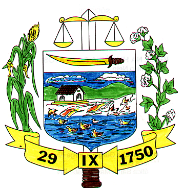 Prefeitura Municipal de São MiguelSECRETARIA MUNICIPAL DE SAÚDECNPJ 08.355.463/0001-88 – Rua Moreira Filho. S/N – Centro.Tele fax.:(84) 353-2122 Cep: 59.920-000: smssaomiguel@rn.gov.br CRONOGRAMA DE ATIVIDADES DESENVOLVIDAS PELA ESF DR JOSÉ TORQUATO E MARIA MANOELA  Enf.ª Roberta Nogueira Maria Aparecida Freitas Médica Yadira Castelhanos Despaigne Técnicas de EnfermagemFrancisca Liduina de Carvalho Almeida Maria de Fátima Dantas Torres Estado do Rio Grande Do NortePrefeitura Municipal de São MiguelSECRETARIA MUNICIPAL DE SAÚDECNPJ 08.355.463/0001-88 – Rua Moreira Filho. S/N – Centro.Tele fax.:(84) 353-2122 Cep: 59.920-000: smssaomiguel@rn.gov.br CRONOGRAMA DE ATIVIDADES DESENVOLVIDAS PELA ESF MANOEL VIEIRA Enf.ª Madja Jakeline Nines JalesMédica Liliana Perez Perez Técnica de EnfermagemCristiane Dantas Estado do Rio Grande Do NortePrefeitura Municipal de São MiguelSECRETARIA MUNICIPAL DE SAÚDECNPJ 08.355.463/0001-88 – Rua Moreira Filho. S/N – Centro.Tele fax.:(84) 353-2122 Cep: 59.920-000: smssaomiguel@rn.gov.br CRONOGRAMA DE ATIVIDADES DESENVOLVIDAS PELA ESF SABINO LEITEEnf.ª Ana Nery MorenoMédica Veronica Lopez Técnica de Enfermagem Dulciléia Araújo Estado do Rio Grande Do NortePrefeitura Municipal de São MiguelSECRETARIA MUNICIPAL DE SAÚDECNPJ 08.355.463/0001-88 – Rua Moreira Filho. S/N – Centro.Tele fax.:(84) 353-2122 Cep: 59.920-000: smssaomiguel@rn.gov.br CRONOGRAMA DE ATIVIDADES DESENVOLVIDAS PELA ESF ALTO DE SANTA TEREZAEnf.º José Mariano Pessoa Médico Francisco Uiatan Técnica de Enfermagem Adriana Maria da Silva  Estado do Rio Grande Do NortePrefeitura Municipal de São MiguelSECRETARIA MUNICIPAL DE SAÚDECNPJ 08.355.463/0001-88 – Rua Moreira Filho. S/N – Centro.Tele fax.:(84) 353-2122 Cep: 59.920-000: smssaomiguel@rn.gov.br CRONOGRAMA DE ATIVIDADES DESENVOLVIDAS PELA ESF ALTO DE SANTA TEREZAEnf.ª Ana Raquel Rego  Técnica de Enfermagem Estado do Rio Grande Do NortePrefeitura Municipal de São MiguelSECRETARIA MUNICIPAL DE SAÚDECNPJ 08.355.463/0001-88 – Rua Moreira Filho. S/N – Centro.Tele fax.:(84) 353-2122 Cep: 59.920-000: smssaomiguel@rn.gov.br CRONOGRAMA DE ATIVIDADES DESENVOLVIDAS PELA EQUIPE DE SAÚDE JACÓEnf.ª  Maria Shimeny Emidio VieiraTécnica de Enfermagem  Maria Das Graças De JesusZONA RURAL: Pau Branco, Jacó, São Gonçalo, Timbaúba Estado do Rio Grande Do NortePrefeitura Municipal de São MiguelSECRETARIA MUNICIPAL DE SAÚDECNPJ 08.355.463/0001-88 – Rua Moreira Filho. S/N – Centro.Tele fax.:(84) 353-2122 Cep: 59.920-000: smssaomiguel@rn.gov.br CRONOGRAMA DE ATIVIDADES DESENVOLVIDAS PELA EQUIPE DE SAÚDE CIDADEEnf.ª  Rogério Leite Médicos Luiz Edivanio de Aquino Guido Ferreira Nunes JuniorTécnica de Enfermagem  Maria Edna de SouzaZONA RURAL: São Pedro, Agreste, Cachoeira, Cachoeirinha, Olho D’água Dantas, Bonito, Cruz e Cidade Manha  (07 às 12 horas)Tarde (  14 às 17 horas) Segunda feiraEnfermagem: Assistência ao Pré natal de alto risco/ Consulta compartilhada com Médico Obstetra Médica: HiperdiaReunião em equipe Terça feiraEnfermagem: PuericulturaMédica: Saúde da Criança /adolescente  Enfermagem: HiperdiaMédica: Assistência a saúde da pessoa idosa Quarta feiraEnfermagem: Assistência ao pré natal de baixo risco Médica: Atendimento em demanda espontânea  Visita domiciliar Quinta feiraEnfermagem: Coleta de teste do pezinho Médica: Assistência ao pré natal Enfermagem: Coleta de citopatólogico Médica: Assistência a saúde da mulher Sexta feiraEducação Continuadas de acordo com lei mº 779 de 16 de junho de 2017. Educação Continuadas de acordo com lei mº 779 de 16 de junho de 2017.Manha  (07 às 12 horas)Tarde (  13 às 16 horas) Segunda feiraEnfermagem: Acolhimento e Assistência ao Pré natal Médica: Atendimento em demanda espontânea  Enfermagem: Acolhimento e Atendimento em demanda espontânea  Médica: Assistência ao pré natal Terça feiraEnfermagem: Acolhimento e PuericulturaMédica: Atendimento em demanda espontânea  Reunião em equipeQuarta feiraEnfermagem: Grupo de Hiperdia  Médica: Atendimento em demanda espontânea  e grupos  Enfermagem: Acolhimento e Atendimento em demanda espontâneaMédica: Atendimento em demanda espontâneaQuinta feiraEnfermagem: Exame citológico Médica: Atendimento em demanda espontânea  Visita domiciliar e puerperalSexta feiraEducação Continuadas de acordo com lei mº 779 de 16 de junho de 2017. Educação Continuadas de acordo com lei mº 779 de 16 de junho de 2017.Manha  (07 às 11 horas)Tarde (  13 às 17 horas) Segunda feiraAtendimento em demanda espontânea   Atendimento em demanda espontânea  Terça feiraEnfermagem: Exame de citopatológico  Médica: Atendimento em demanda espontânea  Enfermagem: Exame de citopatológico  Médica: Atendimento em demanda espontânea  Quarta feiraEnfermagem: Assistência ao Pré natalMédica: Atendimento em demanda espontânea  Enfermagem: Assistência ao Pré natalMédica: Atendimento em demanda espontânea  Quinta feiraEnfermagem: Puericultura  Médica: Atendimento em demanda espontânea  Enfermagem: Puericultura  Médica: Atendimento em demanda espontânea  Sexta feiraEducação Continuadas de acordo com lei mº 779 de 16 de junho de 2017. Educação Continuadas de acordo com lei mº 779 de 16 de junho de 2017.Manha  (7 às 12 horas)Tarde (  13 às 16 horas) Segunda feiraEnfermeiro: Educação Continuadas de acordo com lei mº 779 de 16 de junho de 2017. Médico: Atendimento em demanda espontânea  Enfermeiro: Educação Continuadas de acordo com lei mº 779 de 16 de junho de 2017.Médico: Atendimento em demanda espontânea  Terça feiraEnfermagem: Atendimento em demanda espontâneaMédico: Atendimento em demanda espontânea  Enfermagem: Exame ginecológico  preventivoVisita Médico: Atendimento em demanda espontânea  domiciliar e puerperal  Quarta feiraEnfermagem: Assistência ao Pré natalMédico: Atendimento em demanda espontânea  Enfermagem: Assistência ao Pré natalMédico: Atendimento em demanda espontânea  Quinta feiraEnfermagem: Atendimento em demanda espontânea  Médico: Atendimento em demanda espontânea  Reunião em equipe Sexta feiraEnfermagem: Puericultura Médico: Educação Continuadas de acordo com lei mº 779 de 16 de junho de 2017. Enfermagem: Exame ginecológico preventivoMédico: Educação Continuadas de acordo com lei mº 779 de 16 de junho de 2017.Manha  (07 às 12 horas)Tarde (  13 às 16 horas) Segunda feiraEnfermeiro: Assistência ao Pré natalEnfermeiro: Puericultura Terça feiraEnfermagem:  Assistência ao pré natal e atendimento a demanda espontâneaEnfermagem: Atendimento em demanda espontânea   Quarta feiraEnfermagem: Exame de citopatológico    Reunião em equipe Quinta feiraAções educativas de promoção a saúde   Visita Domiciliar Sexta feira Educação Continuadas de acordo com lei mº 779 de 16 de junho de 2017.  Educação Continuadas de acordo com lei mº 779 de 16 de junho de 2017.Manha  (07 às 12 horas)Tarde (  14 às 17 horas) Segunda feira Educação Continuadas de acordo com lei mº 779 de 16 de junho de 2017.  Educação Continuadas de acordo com lei mº 779 de 16 de junho de 2017.Terça feiraAtendimento a demanda espontâneaAtendimento a demanda espontâneaQuarta feiraSitio  Timbauba Atendimento a demanda espontânea Sitio  Timbauba Atendimento a demanda espontâneaE visita domiciliar Quinta feiraSitio São Gonçalo Atendimento a demanda espontâneaSitio Jacó Atendimento a demanda espontâneaSexta feiraSitio Pau Branco Atendimento a demanda espontânea Reunião em equipe Manha  (08 às 12 horas)Tarde (  13 às 17 horas) Segunda feiraSitio São Pedro Enfermagem: Atendimento a demanda espontâneaMédico: Atendimento a demanda espontânea ( Dr Luiz) Sitio Cruz Enfermagem: Atendimento a demanda espontâneaMédico: Atendimento a demanda espontânea ( Dr Luiz)Terça feiraSitio Cachoeira Enfermagem: Atendimento a demanda espontâneaMédico: Atendimento a demanda espontânea ( Dr Guido)Sitio BonitoEnfermagem: Atendimento a demanda espontâneaMédico: Atendimento a demanda espontânea ( Dr Guido)Quarta feiraSitio Cachoeirinha Enfermagem: Atendimento a demanda espontâneaMédico: Atendimento a demanda espontânea ( Dr Guido)Sitio Cachoeira Enfermagem: Atendimento a demanda espontâneaMédico: Atendimento a demanda espontânea ( Dr Guido)Quinta feiraSitio Cidade Enfermagem: Atendimento a demanda espontâneaMédico: Atendimento a demanda espontânea ( Dr Luiz) Sitio Agreste  Enfermagem: Atendimento a demanda espontâneaMédico: Atendimento a demanda espontânea ( Dr Luiz)Sexta feira Educação Continuadas de acordo com lei mº 779 de 16 de junho de 2017. Educação Continuadas de acordo com lei mº 779 de 16 de junho de 2017.